NAME :……………………………………………………………AD.NO:…………….CLASS:…………………………..3KNT EXAMINATIOBSBIOLOGY PAPER 3  (PRACTICAL)TIME: 13/4HOURFOR EXAMINER’S USE ONLYANSWER ALL QUESTIONS IN THE SPACES PROVIDEDYou are provided with a piece of plant material specimen D.  Using a scapel, cut a slit through the middle of each piece. One piece is placed in solution labeled S1 and the other in solution labeled S2.  The set – up is allowed to stand for 30 minutes.After 30 minutes, remove the pieces and press gently between fingers.Record the observation made inpiece in solution S1(1mk)piece in solution S2  (1mk)Explain the observations in (a) (i) above(6mk)(i)On careful examination of the pieces, what other observations beside those made in (a)(i) above can be made.(3mks)                     (ii)Explain the observation in b (i) above.(4mks)Use the photographs of the two skulls provided to answer the questions below.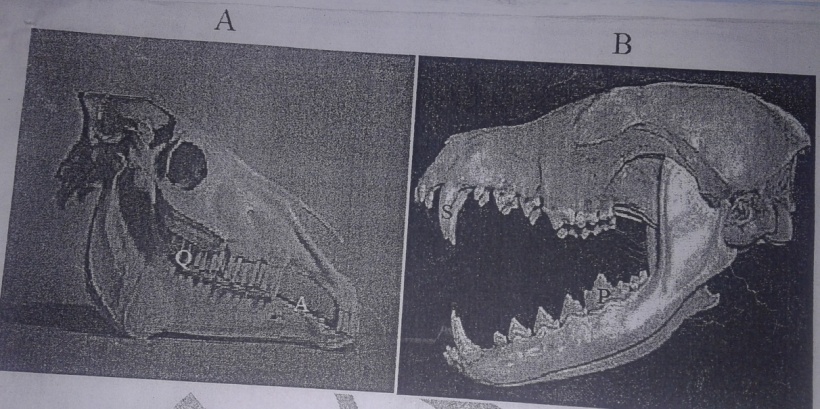 Identify the diet of A and B A                                                                    (1mk)Reason                                                          (1mk)       B                                                                      (1mk)                  Reason                                                      (1mk)Identify the following parts and state their functions.A                                                                (1mk)             Function                                                   (1mk)Q                                                              (1mk)Function                                                 (1mk)S                                                             (1mk)Function                                               (1mk)What is the mode of nutrition of the animal with skull B(1mk)You are provided with specimen C.Cut a transverse section through specimen CDraw and label one of the cut surfaces.(5mks)State the type of placentation on specimen C.(1mk)Explain how internal features adapt specimen C for dispersal.(2mks)Squeeze the juice in specimen C into three test tubes labeled 1,2 and 3.carry out the experiment below using the procedure provided.Record your observations and conclusions in the table.(6mks)QUESTIONS MAXIMUM SCORECANDIDATE SCORE11521131440Test tubeProcedureObservationsConclusions Put 2cm3 of DCPIP in a test tube. Add the juice drop by drop shaking after adding each drop.Put cm3 of the juice in a test tube.  Add 1cm3 of sodium hydroxide followed by three drops of copper sulphate solution.Put another portion of juice in a test tube.  Add Benedict’s solution and heat to boil.